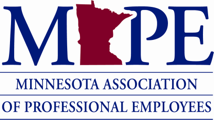 EXECUTIVE COMMITTEE EMERGENCY MEETING MINUTESFebruary 25, 2021 4:30 p.m.VirtualPresent: Statewide President Megan Dayton, Vice President Thu Phan, Secretary Lynn Butcher, Treasurer Todd Maki, Organizing Chair Sarah Evans, Political Council Chair Cathleen Cotter, Speaker of the Meet & Confer Committees Whitney TerrillStaff: Executive Director Lina JamoulThe executive committee met to discuss a confidential situation. M(Dayton)SP to enter executive session to discuss the matter.  ConsensusExecutive session ended at 5:00 pm.Meeting adjourned at 5:00 pm.EXECUTIVE COMMITTEE EMERGENCY MEETING MINUTESFebruary 25, 2021 7:00 p.m.VirtualPresent: Statewide President Megan Dayton, Vice President Thu Phan, Secretary Lynn Butcher, Treasurer Todd Maki, Organizing Chair Sarah Evans, Speaker of the Meet & Confer Committees Whitney TerrillStaff: Executive Director Lina JamoulThe executive Committee met to provide direction to the ED on a confidential manner. M(Dayton) SP to move to Executive Session at 7:02 pm. ConsensusExecutive session ended at 7:45 pm. Meeting adjourned at 7:45 pm.